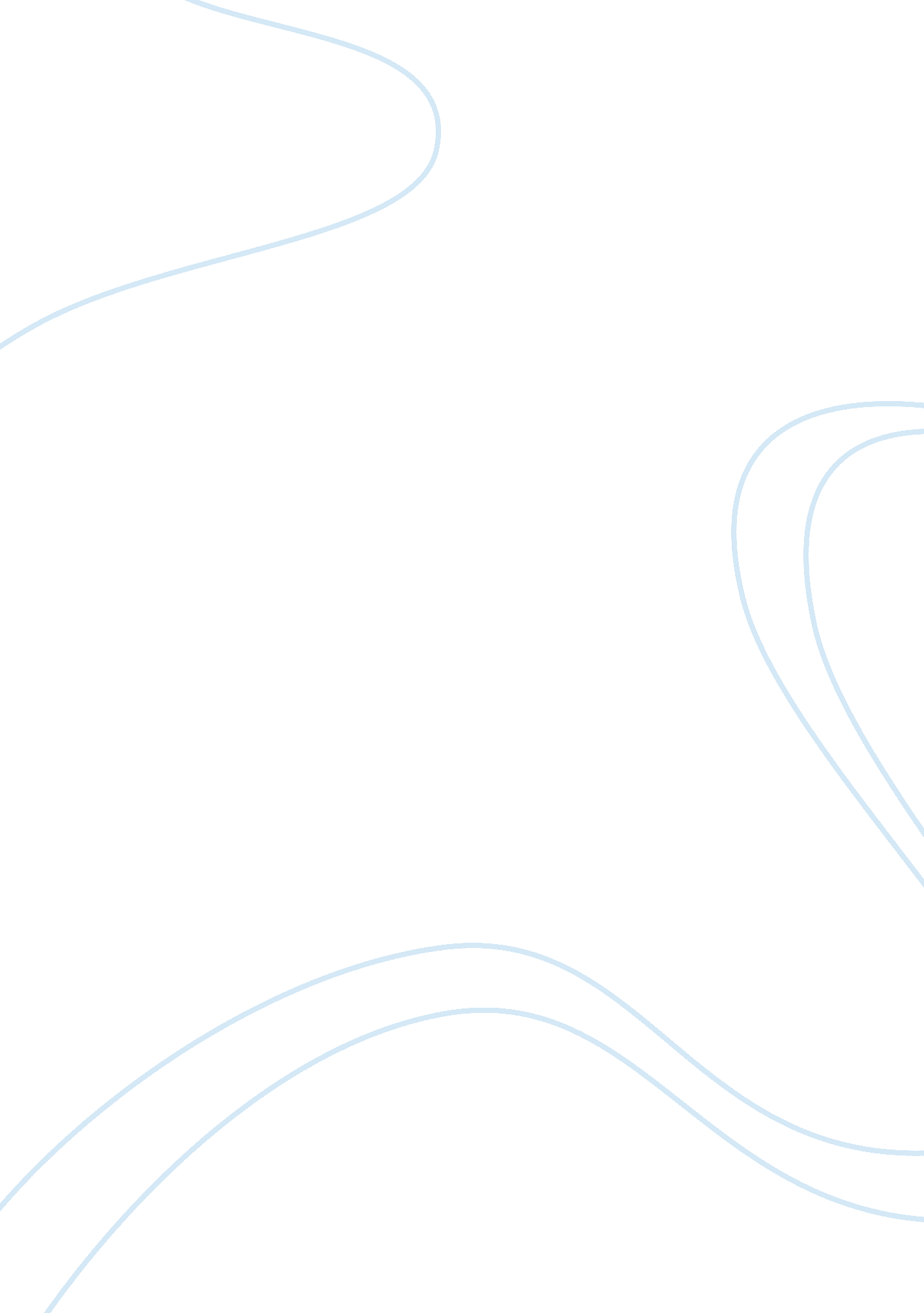 Free essay on gun controlBusiness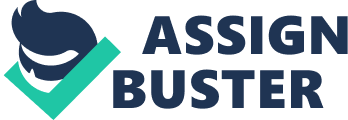 Every day in the U, S an average of 289 people are shot. 86 of them die , 30 are murdered, 53 kill themselves. The reason gun control laws now is a big issue is because Gun control laws are just as old or older than the Second Amendment. Many people believe that The Second Amendment of the U, S Constitution protects individual gun ownership. However I feel gun control laws should be enforced. In the U. S., its very easy to own a gun , stores like your localWalmart, and family runned business all sell guns with required information like name, address, place of birth, race and citizenship. The united states has 88. 8 guns per 100 people or about 270, 000, 000 guns, which is the highest total and per capita number in the world. 22% of Americans own one or more guns 35% of men and 12% of women. This is showing that it’s very easy to own a gun in the U, S The laws have to be enforced because anyone with a bad mind and some what clean record can walk in a gun store and buy a gun. There were 464, 033 total gun deaths between 1999 and 2013 . more Gun control laws would reduce gun death , but other people argue that states with restrictions on weapons had higher gun-related murders, this is wrong because states with no gun control laws have more gun death , I know this because obama stated” We know that states with the most gun laws tend to have the fewest gun deaths. So the notion that gun laws don’t work, or just will make it harder for law-abiding citizens, and criminals will still get their guns is not borne out by the evidence”. firearms were the 12thleading cause of all deaths topping liver disease , hypertension, and parkinson’s disease , about 200 americans go to emergency rooms every day with gunshot wounds . These are all facts showing that we need to enforce gun control laws , unless you want to be part of the 200 people that end up in the hospital everyday . An average of five women are murdered with guns everyday in the united states. More gun control laws are needed to protect women from domestic abusers and stalkers because American women are 11. 4 times more likely to be victims of gun homicides , and also Between 2001 and 2012 6, 410 women were killed with a gun by an intimate partner . If we had an enforced gun control law , less stalkers and abusers would have access to guns and wouldn’t be able to cause such harm to our beatiful woman. Don’t let your family or close friends be the next victim of a gun , gun controls laws should be enforced and if you want to help reinforce themdonate to many organizations that are fighting to enforce the laws of gun control so it would be harder for an american to buy a gun , and also so the amount of gun death decreases and less women are assaulted by a weapon. 